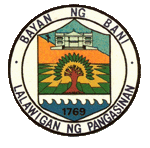             Republic of the PhilippinesProvince of PangasinanMUNICIPALITY OF BANI   Office of the Sangguniang BayanEXCERPT FROM THE JOURNAL OF PROCEEDINGS OF THE SANGGUNIANG BAYAN SESSION HELD ON JANUARY 10, 2011 AT THE LEGISLATIVE BLDG., BANI, PANGASINAN.Present:	Hon. Filipina C. Rivera			- Municipal Vice-Mayor/Presiding Officer	Hon. Wilhelm C. Aquino					- Municipal Councilor	Hon. Cothera Gwen P. Yamamoto			- Municipal Councilor	Hon. Tamerlane S. Olores				- Municipal Councilor	Hon. Sesinando C. Estabillo				- Municipal Councilor	Hon. Rosalinda T. Acenas				- Municipal Councilor	Hon. Ruben C. Ampler					- Municipal Councilor	Hon. Marianito S. Castelo				- Municipal Councilor	Hon. Marietchu S. Navarro				- Municipal Councilor	Hon. Mark Gringo B. Ampler				- Municipal CouncilorAbsent:	Hon. Jonh Paul T. Navarro				- Municipal CouncilorSB RESOLUTION NO. 01-s 2011APPROVING THE ANNUAL INVESTMENT PLAN (AIP)OF THE MUNICIPALITY OF BANI, PANGASINAN FORCALENDAR YEAR 2011.	WHEREAS, submitted to the Sangguniang Bayan for review and approval is to Annual Investment Plan (AIP) of the Municipality of Bani Calendar Year 2011 formulated by the Municipal Development Council and approved by the Municipal Mayor;	WHEREAS, the proposed projects, programs and activities contained in this Annual Investment Plan are funded from the 20% Municipal Development Fund and other external sources;	WHEREAS, after careful review, study and thorough deliberations on this plan, the Sangguniang Bayan found it in consonance with the mission and vision of this Municipality in the years to come;	NOW, THEREFORE, upon motion of coun. Mariano S. Castelo, duly seconded by Coun. Marietchu S. Navarro, it was resolved as it is hereby;	RESOLVED, to approve the Annual Investment Plan (AIP) of the Municipality of Bani, Pangasinan for Calendar Year 2011;	RESOLVED, FINALLY, to furnish copies of the resolution of the Department of the Interior and Local Government, Provincial Office, to the Provincial Development Council, Lingayen, Pangasinan for their information and to the Sangguniang Panlalawigan, Capitol Bldg., Lingayen, Pangasinan for their review.	“APPROVED UNANIMOUSLY.”            Republic of the PhilippinesProvince of PangasinanMUNICIPALITY OF BANI   Office of the Sangguniang Bayan	HON. WILHELM C. AQUINO			HON. RUBEN C. AMPLER	HON. COTHERA GWEN P. YAMAMOTO		HON. MARIANITO S. CASTELO	HON. TAMERLANE S. OLORES			HON. MARIETCHU S. NAVARRO	HON. SESINANDO C. ESTABILLO			HON. MARK GRINGO B. AMPLER	HON. ROSALINDA T. ACENASCERTIFICATION		I HEREBY CERTIFY that this SB resolution (Annual Investment Plan CY 2011)	was finally passed by the Sangguniang Bayan of Bani on January 10, 2011.									EUGENIA F. CAMBA									       Secretary to the SangguniangATTESTED:			HON. FILIPINA C. RIVERA		  Municipal Vice Mayor/Presiding OfficerAPPROVED:		HON. MARCELO E. NAVARRO, JR.			Municipal MayorEFC/dno